PLAN DE AREA DE EEDUCACION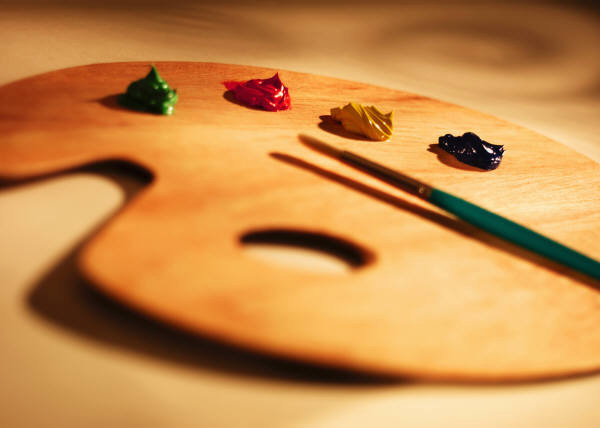  ARTISTICAMIRIAN ANTELIZ   -  ANA FELICIA GALVIZ RAMIRO ELOY GARCIA   -  MIRIAN SANCHEZ SILVA HERNANDO CONTRERAS   -    YOLANDA  MARULANDA S.JESUS MARIA ESCALANTE   -    GLADYS MARINA FONSECASANDRA CRSTINA BUITRAGO FLOREZINSTITUTO TECNICO AGROPECUARIO DEL MUNICIPIODE CHINACOTA2011INDICEDIAGNOSTICOJUSTIFICACIONMARCO CONCEPTUALMARCO LEGAL OBJETIVOS GENERALES DEL AREAOBJETIVOS ESPECIFICOS   DEL AREAESTANDARES BASICOS DE COMPETENCIASCONTENIDOS CURRICULARESDIAGNOSTICOEl Instituto Técnico Agropecuario del Municipio de Chinácota  propone lograr una identidad en los niños y  jóvenes que  les permita potencialializar sus capacidades artísticas y mantener el amor por el folclor colombiano y el rescate de valores tradicionales, culturales y de patrimonio.La comunidad se encuentra conformada por personas de diferentes regiones no solo del departamento si no también de diferentes lugares del país, por lo cual se debe tomar en cuenta la enseñanza del arte con visión abierta a la comunidad, para formar un sentido de identidad, inculcando el respeto por las diversisidad de costumbres, tradiciones y así valorar sus aportes a la comunidad local, regional, nacional y  por ende el enriquecimiento de la cultura.La institución pretende desarrollar en el alumno y la comunidad Educativa en  general todo el conocimiento y el aprendizaje de las formas del arte  facilitándoles así  todas las herramientas posibles para su formación integral y social.También es objetivo básico de  la Institución lograr que los estudiantes y docentes actúen no solo en calidad de espectadores, sino como creadores de representaciones simbólicas  que expresen sus sentimientos, emociones y conceptos.  En este sentido, la educación  actual requiere  promover aprendizajes que posibiliten el desarrollo de competencias que permitan a los estudiantes identificar, apropiar y vincular la riqueza de significados de un entorno  multicultural y pluralista como el que habita el ciudadano del siglo XXI.El propósito de enseñar a pensar es el de preparar a los alumnos para que, en el futuro, puedan resolver problemas con eficacia, tomar decisiones bien meditadas y disfrutar de toda una vida de aprendizaje. El arte orientado hacia la canalización de talentos y al desarrollo de la comunicación interior del niño, le permite animar su vida emotiva, iluminar su inteligencia, guiar sus sentimientos y su gusto hacia las más puras formas de belleza por caminos con norte definido hacia el  encuentro del punto máximo de creación y desarrollo espiritual.El aprendizaje de las artes en la escuela tiene consecuencias cognitivas que preparan a los alumnos para la vida: entre otras el desarrollo  de habilidades como el análisis, la reflexión, el juicio critico y en general lo que denominamos el pensamiento holístico; justamente lo que  determinan los requerimientos del siglo XXl. Ser "educado" en este contexto significa utilizar símbolos, leer imágenes complejas  comunicarse creativamente y pensar en soluciones antes no imaginadas.De hecho, las artes sirven de punto de encuentro, integrador de la historia, las matemáticas y las ciencias naturales, así podemos pensar en  cualquier pintura como testimonio de un período     histórico y de patrimonio cultural de un pueblo.Es necesario que cada uno de nosotros en el Instituto tengamos una visión de Las artes como una herramienta única de conocer y de aproximarse a la realidad. Mediante diversos lenguajes y símbolos estéticos, que revelan ideas, sentimientos y emociones, evidenciando aspectos fundamentales de la experiencia humana que difícilmente se podrían comprender a través de otras formas de conocimiento. En este sentido las artes son una  contribución irreemplazable al desarrollo del pensamiento y al enriquecimiento de la vida mental y espiritual .Ofrecen un espacio privilegiado para el desarrollo de la capacidad expresiva y creativa, a la vez que se agudiza la sensibilidad y la capacidad de percibir. Estas capacidades son especialmente relevantes para desenvolverse en un mundo dominado por lo audiovisual, y por la exposición cotidiana  de  diferentes modos de pensar sentir y percibir el mundo.JUSTIFICACIONLa Importancia  de esta área parte del  aporte que permite una formación  física, psíquica, intelectual, moral, espiritual, social, afectiva, ética, cívica.  Inculcando así  el respeto a la vida, a la paz y a los principios democráticos que  le permitirán al  niño o joven ser participe en las decisiones que lo afectan. Permitiéndole ser crítico de la cultura nacional e internacional, que lo proyecte en un futuro no muy lejano al campo del sector productivo.En medio de una coyuntura mundial dominada por el lenguaje de la imagen, es justamente la educación artística la que mas trabaja el desarrollo de procesos de pensamiento visual, técnico y creativo. En este compromiso, la educación artística transmite un conocimiento intuitivo, simbólico, estético y especializado.Por otra parte, la educación artística permite que tanto estudiantes como maestros aprendan a expresarse con todo el cuerpo como un solo sentido, se adquiere una morfosintáctica especial, lenguaje plástico o alfabeto visual que permite interactuar mejor con el universo de la imagen. La valoración del entorno, de lo que se hace, de lo que el otro hace y lo que se percibe, adquiere sentido y  se compromete sensiblemente.La educación artística permite comprender la importancia de la innovación y de la creatividad en nuestras vidas como mecanismo clave de interacción social. Justamente por el conocimiento estético, intuitivo y especializado que esta área contiene, es que se aprende a interiorizar el entorno y la vida misma. La experiencia sensorial, la experiencia estética y la experiencia creativa se comprenden y se complementan en el hábito de la apreciación, la valoración y la comprensión de los múltiples objetos estéticos que se aprecian en la cotidianidad.En esta área no solo se sueña y se hace, también se aprende a degustar y porque no  permite emocionarse con el hacer. Apartar por un segundo la educación artística de la   escuela   significa   dejar   huérfana     la escuela, significa dejarla  sin sentido  en su sensibilidad, expresión y creatividad, significa prohibir la inferencia, la locura, la imaginación y los sueños.Es necesario retomar el campo cultural, artístico y de patrimonio que gire en torno a procesos de formación, investigación, gestión, apropiación y creación y que a su vez agrupe diferentes experiencias  del arte, artesanos y sabedores locales que trabajan por el fortalecimiento de las industrias creativas y culturales.En la formación  se debe concebir la práctica educativa como una herramienta que desarrolla y cualifica a todas las personas que se vinculan en el proceso del campo cultural.  La investigación permitirá la indagación, documentación y enriquecimiento de los diferentes campos del arte.  La creación apunta a la realización  de procesos y productos de las diferentes disciplinas artísticas y culturales.Para elevar la calidad de la Educación surge la necesidad de consolidar una gran malla de continuidad  y articulación educacional, que permita el desarrollo de la educación artística y cultural que responda a la diversidad de culturas y que sean complementarios en los diferentes niveles,  que preparen para el trabajo y el desarrollo humano en lo laboral o académico pertinente a las artes.El campo de la Educación Artística y Cultural debe generar una reflexión contextualizada en torno a la formación integral, a partir de la priorización  de contenidos esenciales que respondan a necesidades  de los educandos y que aporten al fortalecimiento de las competencias básicas, permitiendo así encontrar espacios de  expresión simbólica  personal, opciones para la utilización del tiempo libre y arraigo e identificación cultural, familiar, social, regional que le permitan responder a las demandas de la sociedad actual.El arte es un modo de expresión en todas sus actividades esenciales, el arte intenta decirnos algo: algo acerca del universo, del hombre, del artista mismo. El arte es una forma de conocimiento tan precioso para el hombre como el mundo de la filosofía o de la ciencia. Desde luego, sólo cuando reconocemos claramente que el arte es una forma de conocimiento paralela a otra, pero distinta de ellas, por medio de las cuales el hombre llega a comprender su ambiente, sólo entonces podemos empezar a apreciar su importancia en la historia de la humanidad.MARCO CONCEPTUALEl enfoque del arte debe basarse en las diferentes manifestaciones que permitan conceptualizarla como medio de expresión total del ser humano basadas en diversas disciplinas de las artes corporales, artes auditivas, artes plásticas y visuales, en la comprensión y apreciación de lo estético en el conocimiento, valoración artística y el conocimiento cultural.La producción artística, es no solo una actividad  de  forma según preceptos dados, sino  que como actividad espiritual, es un trabajo de si por conquistar contenidos con riquezas desconocidas para poner ante la contemplación individual figuras individualizadas que expresan una unidad de sentido. Para el área de educación artística es imprescindible contribuir al desarrollo integral de los niños y niñas objeto esencial del sistema educativo dando la oportunidad de contemplar, cultivar y disfrutar los sentimientos y la originalidad de sus expresiones y las de los otros, de apreciar la naturaleza, de recrear expresiva y simbólicamente su experiencia cambiante en un lugar y en un tiempo. Es decir que se debe dar la posibilidad para que los estudiantes elaboren juicios de valor que les permitan dimensionar culturalmente los otros aprendizajes que se han quedado por fuera del quehacer pedagógico, proyectos culturales valiosos para la formación personal y colectivamente. FUNDAMENTO EPISTEMOLÓGICOEl Área de Educación Artística se fundamenta epistemológica mente en el constructivismo sistémico, ya que se basa y se construye desde la dimensión espiritual y porque en las artes se llega al conocimiento por los sistemas de significación auditivas, visuales, corporales, de la palabra, plásticas y culturales.Esta área se basa también en la hermenéutica pues ayuda a comprender el mundo de la vida y la interpretación de las expresiones del arte como se ve el ser y como desde su experiencia puede darle significación.  Asimismo    es la disciplina que, mediante la creación de imágenes con distintos tipos de materiales, facilita a los niños, lo mismo que a los adultos, la expresión de sus ideas y sentimientos a cerca del mundo imaginario que existe dentro de ellos y acerca del mundo real y físico que los rodea, además integra a los niños y a las niñas dentro de su propia cultura, y los ayuda a comprender la cultura de otros lugares del mundoEn otras concepciones es un  área del conocimiento que estudia precisamente la sensibilidad mediante la experiencia (experiencia sensible) de interacción transformadora y comprensiva del mundo, en la cual se contempla y se valora la calidad de la vida, cuya razón de ser es eminentemente social y cultural que posibilita el juego en el cual la persona transforma expresivamente, de maneras impredecibles, las relaciones que tiene con los otros y las representa significando la experiencia misma.La Educación Artística contribuirá en el proceso educativo y cultural de los pueblos sirviendo como medio de comunicación y de sensibilización; esto es, la comunicación en todas sus formas o lenguajes, como pueden ser: la danza, la música, el teatro, la pintura, la escultura, la poesía, la lectura, la escritura, la artesanía, etc., y la sensibilización centrada en los sentidos sin opacar ninguno; el oído, la visión, el olfato, el tacto y el gusto. Todo  lo anterior  nos agrupa funciones como  lenguajes, gestualidad, pintura, notación musical, cultivo de capacidades para emplear la metáfora, la ironía, formas de leer y escribir, desarrollo de la percepción, la reflexión y la producción, etc. .MARCO LEGALLa Educación debe ser el camino que facilite la práctica, el acceso y el diálogo entre las manifestaciones artísticas y culturales que hacen parte de los derechos fundamentales de los ciudadanos garantizando  la democratización de los bienes y los servicios artísticos y culturales, así como la democracia cultural, en la cual se valoran y promueven equitativamente las expresiones diversas de las identidades que conforman la Nación Colombiana.La 115 o Ley General de Educación establece que la educación artística y cultural es un área fundamental del conocimiento, razón por la cual su enseñanza es de obligatoria inclusión para todas las instituciones educativas del país.  Igualmente,  en el sector cultural la educación artística y cultural ha sido reconocida como componente básico para la sostenibilidad de las políticas que conforman el Plan Decenal de Cultura   a su vez se plantean  estrategias fundamentales para la preservación y renovación de la diversidad.CONSTITUCIÓN POLÍTICA DE COLOMBIA 1991ARTICULO 67. La educación es un derecho de la persona y un servicio público que tiene una función social; con ella se busca el acceso al conocimiento, a la ciencia, a la técnica, al arte  y a los demás bienes y valores de la cultura. La educación formará al colombiano en el respeto a los derechos humanos, a la paz y a la democracia; y en la práctica del trabajo y la recreación, para el mejoramiento cultural, científico, tecnológico y para la protección del ambiente. ARTICULO 70. El Estado tiene el deber de promover y fomentar el acceso a la cultura de todos los colombianos en igualdad de oportunidades, por medio de la educación permanente y la enseñanza científica, técnica, artística y profesional en todas las etapas del proceso de creación de la identidad nacional. 

La cultura en sus diversas manifestaciones es fundamento de la nacionalidad. El Estado reconoce la igualdad y dignidad de todas las que conviven en el país. El Estado promoverá la investigación, la ciencia, el desarrollo y la difusión de los valores culturales de la Nación. 
LEY 115/94. LEY GENERAL DE EDUCACIONArtículo 23. Establece como área fundamental y obligatoria del conocimiento y de la formación, la educación artística y cultural.LEY 397/07. LEY GENERAL DE CULTURALa  Ley 397 de 1997 o Ley General de Cultura, reconoce a la educación artística y cultural como factor de desarrollo social, le otorga competencias al Ministerio de Cultura en este campo y crea el Sistema Nacional de Formación Artística y Cultural – SINFAC-.Al cual le corresponde la responsabilidad de orientar, coordinar y fomentar el desarrollo de la educación artística y cultural no formal (ahora educación para el trabajo y desarrollo humano) como factor social, así como determinar las políticas, planes y estrategias para su desarrollo.   Tendrá  a su vez como objetivos: estimular la creación, la investigación, el desarrollo, la formación, y la transmisión del conocimiento artístico y cultural. Cabe destacar el importante papel que cumple la institución cultural de nivel local (Secretarías de Cultura, Casas de Cultura y organizaciones culturales) en la oferta programas de educación artística y cultural en la modalidad para el trabajo y el desarrollo humano, que son apoyados en su mayoría  por el Programa Nacional de Concertación del Ministerio de Cultura.OBJETIVOS GENERALESHacer de las artes herramientas de comunicación entre las gente; la pintura, la escultura, la música, así como la danza, la poesía, el teatro y así abrir  posibilidades y alternativas de entendimiento; que enriquecen la calidad de vida.Aplicar en la vida  diaria su sensibilidad y creatividad a través de la expresión artística como medio de comunicaciónValora el lenguaje plástico que enriquece su caudal de medios de expresión, al tiempo que permite la comprensión de una sociedad cada día más diversificada en la multiplicidad de sus propuestas estéticas.Promueve la formación artística en niños, jóvenes  y  adultos  de  acuerdo con sus intereses, aptitudes y necesidades.Fomenta la valoración de las manifestaciones artísticas del patrimonio cultural, a  fin  de  conservarlo, enriquecerlo y desarrollar la identidad nacional.Desarrolla la sensibilidad y creatividad artística en la población que favorezca la participación activa en la vida social y cultural del país. Construir y promover las competencias de sensibilidad estética, expresión y artística, en busca de desarrollo y proyección de sus emociones, su imaginación creativa y su capacidad de emitir juicios críticos, que los oriente hacia el mejoramiento y disfrute de sus experiencias a nivel personal e interpersonal, Vivenciar  las experiencias artísticas como   experiencias  significativas, en el marco de una educación para la diversidad y el desarrollo y la inclusión.OBJETIVOS ESPECIFICOSDesarrollar habilidades visuales, auditivas y corporales mediante actividades artísticas.Reconocer a través de las diferentes manifestaciones artísticas, el valor del arte como elemento fundamental en el desarrollo de la expresión creativa.Desarrollar sus actitudes mediante el empleo y la práctica de diferentes materiales y técnicas en la expresión artística.Identificar las actividades creativas que más se ajustan a aptitudes intereses y necesidades tanto individuales como grupales.Valorar el arte a partir de sus propias experiencias como medio de comunicación con su ambiente cultural, local y social.Desarrollar el sentido investigativo y creativo a través de las prácticas de cualquiera de las manifestaciones del arte.Adoptar una posición crítica frente a las diferentes manifestaciones artísticas propias así como frente a las del ámbito regional y universal. Permitir en la  educación  el fomento de  la percepción así como la interpretación crítica de las imágenes y su entorno.El alumno concientizado de la materia, será  sensible a las cualidades estéticas de la realidad y la sociedad de su tiempo.Comprendería el valor del patrimonio cultural, lo que le animaría a emprender acciones encaminadas a su conservación y restauración.ESTÁNDARES BÁSICOS DE COMPETENCIASEDUCACION ARTISTICACONTENIDOS CURRICULARESESTÁNDARES BÁSICOS DE COMPETENCIASCONTENIDOS CURRICULARESESTÁNDARES BÁSICOS DE COMPETENCIASCONTENIDOS CURRICULARESESTÁNDARES BÁSICOS DE COMPETENCIASCONTENIDOS  CURRICULARESESTÁNDARES BÁSICOS DE COMPETENCIASCONTENIDOS  CURRICULARESESTANDARES BASICOS DE COMPETENCIASCONTENIDOS CURRICULARESESTANDARES BASICOS DE COMPETENCIASCONTENIDOS CURRICULARESESTANDARES  BASICOS DE COMPETENCIASCONTENIDOS CURRICULARESESTANDARES BASICOS DE COMPETENCIASCONTENIDOS CURRICULARESEDUCACION ARTISTICAESTANDARES BASICOS DE COMPETENCIASCONTENIDOS CURRICULARESESTANDARES BASICOS DE COMPETENCIACONTENIDOS CURRICULARESGRADO 0º  (PREESCOLAR)                         Docente: Miriam Anteliz                          Intensidad Horaria Semanal: __1__PeriodoIdentifico colores primarios y secundarios y los relaciono con el medio que nos rodea.Muestra creatividad en el manejo del color.PeriodoExploro diferentes lenguajes artísticos para comunicar lo bello y lo estético de cada una de las creaciones.Muestro agrado y creatividad por la dactilopintura.PeriodoManifiesto creatividad en el trabajo con las manualidades.Combino colores, elementos formas y tamaños en los procesos de decoración.   4.PeriodoAumento la coordinación visomotriz y agilidad manual mediante el manejo de técnicas no gráficas.Aplico normas de prevención con el manejo de tijeras – punzón.Utilizo el espacio global y parcial.     GRADO 0º (PREESCOLAR                      Docente: Miriam AntelizPeriodoEncuentro con el color:Manejo de colores primarios.Manejo de colores secundarios.   2.PeriodoLa pintura y sus técnicas.Pintura chorreada.Manchas mágicas.Pintura con cuerda.Pinceladas.3 PeriodoManualidadesDecoración de objetos.Elaboración de objetos.Elaboración de títeres con bolsas de papel.Trabajos con paletas, pitillos, palillos.4 PeriodoTécnicas gráficas.Manejo del crayón y el lápiz.Grafismos en diferente dirección.Técnicas no gráficasArrugado y desarrugadoRetorcido – rasgadoPunzado – ensartadoRecortado – plegado    GRADO 1º  ESTÁNDARES                         Docente: Miriam Anteliz                          Intensidad Horaria Semanal:  1 horaPeriodoAdquiere habilidades y destrezas en el manejo del color expresando lo bello y estético de las diferentes creaciones.Exploró diferentes lenguajes artísticos.PeriodoManifiesto creatividad en el trabajo con las manualidades.Expreso gozo con armonía en el desarrollo del trabajo.Muestro creatividad en el manejo del color.PeriodoAplico diferentes materiales con creatividad.Aprecio mi trabajo y el de los demás.PeriodoExpreso mis sentimientos y emociones mediante la representación de títeres.Preparo semillas dramatización con títeres.      GRADO 1º                    Docente: Miriam Anteliz Periodo1. Pintura dactilarModelado en plastilinaRecortadoPlegado        2.PeriodoManualidades: recursos del medio.Decoración de piedras, tubos, cajas,  cartones de huevos.Dibujo libre y de imitación.Coloreado 3.PeriodoCollages con: lana, plastilina, aserrín y otros       4.Periodo    1.Técnicas de impresiónTíteresCanto GRADO 2ºESTÁNDARES                  Docente: Ana Felicia Galvis                  Intensidad Horaria Semanal: __1_PeriodoDesarrollo destrezas motrices mediante la realización de plegados.Elaboro diferentes figuras mediante el manejo creativo del papel.Aplico temperas, acuarelas o vinilos de manera creativa utilizando los dedos.Empleo correctamente las tijerasPeriodoDibujo libremente temas del ambiente natural y cultural.Modelo recipientes decorativos en masapan.Elaboro collages con materiales del medio.Desarrollo proceso sensomotor e intelectual a través del empleo espontáneo de  diferentes materiales.      3.PeriodoDesarrollo la motricidad fina mediante el uso creativo de la aguja y el hilo.Realizo diferentes trabajos para compartirlos con la familia y amigos.Desarrollo habilidades y destrezas manuales mediante el empleo de diferentes materiales.Elaboro títeres con materiales del medio.       4.PeriodoDesarrollo el buen gusto, el juicio crítico y las disposiciones musicales.Aplico a las canciones aprendidas, el ritmo, el acento y el pulso.Aprendo canciones infantiles con interés, usando medios audiovisuales apropiados para ori la música.Muestro gusto por la expresión musical.        GRADO 2º             Docente: Ana Felicia Galvis PeriodoPlegados complejizando la figura.Rasgado y recortado de papel periódico, revistas, siluetas.Recortar figuras y pegarlas.Dactilopintura, utilizando diferentes materiales: temperas, acuarelas, vinilos.PeriodoDibujo libre mediante la utilización de diferentes elementos.Modelado de diferentes formas y volúmenes utilizando distintos materiales: arcilla, plastilina, masapan.Collages utilizando diferentes materiales, colores y texturas.        3.PeriodoPeriodoCombinación de puntadas empleando: agujas, hilo, lana.Construcciones libres utilizando diferentes materiales, decorar moldes, elaborar cometas, portarretratos, móviles.Títeres planos o de siluetas.Impresión de sellos utilizando diferentes materialesTíteres planos o de siluetas.Impresión de sellos utilizando diferentes materiales.  4. Ritmo métrico, ritmo, acento y pulso.Voz e instrumentos musicales.Música infantil.Cuentos musicales.   Voz e instrumentos  musicales.GRADO 3º             Docente: Ana Felicia Galvis             Intensidad Horaria Semanal: __1_____PeriodoColoreo con destreza y uniformidad espacios reducidos.Identifico los colores primarios y secundarios.Mezclo colores siguiendo instrucciones.Aplico en dibujos las diferentes clases de líneas.PeriodoAplico la técnica de las manchas mágicas con vinilo.Coloreo paisajes con destreza.Realizo plegados siguiendo instrucciones.Con la teoría del collage, realizo hermosos paisajes.PeriodoColoreo creativamente con tiza en leche.Realizo diferentes dibujos con la técnica del grafiado.Asimilo conceptos de simetría.Expreso gusto y creatividad en la elaboración del trabajo.      4.PeriodoCreo figuras utilizando el compás y socializó ante los compañeros.Utilizo el compás con precisión.Fomento el aprecio por la música colombiana a los compañeros.Realizo dibujos a partir de cuerpos geométricos. GRADO 3º     Docente: Ana Felicia GalvisPeriodo      1. Los dibujos y las líneas.El colorColores primarios.Colores secundarios.      2.PeriodoTécnicas de manos mágicasDibuja paisajes.Elabora plegadosEl collage       3. PeriodoTiza mojada en lecheEl esgrafiadoEje de simetríaElaboración de cuadrículas     4. PeriodoElaboración de cuerpos geométricos.Empleo del compás.Canciones colombianas: cumbias, bambucos y guabinas.GRADO 4º y 5ºESTÁNDARES                Docente: Yolanda Marulanda S._                Intensidad Horaria Semanal: _1_PeriodoReconozco los colores primarios y secundarios y los utiliza.Elaboro con técnica el círculo cromático.Construyo cuadrícula a partir de condiciones dadas.Manejo líneas teniendo en cuenta características.PeriodoUtilizo la cuadrícula para elaborar una composición.Elaboro figuras geométricas siguiendo instrucciones,.Demuestro la creatividad en el dibujo y la habilidad para recortar. PeriodoConstruyo trabajos sencillos de acuerdo a las habilidadesMuestro la creatividad y la imaginación en la decoración de frascos vacíos.PeriodoAdquiero habilidades intelectuales y manuales para la aplicación de técnicas  que permiten realizar trabajos sencillos en diferentes materiales.Desarrollo cada uno de los trabajos con destreza e interésDoy cuenta de algunas estrategias empleadas para elaborar los trabajos manuales.GRADO 4º y 5º           Docente: Docente: _Yolanda Marulanda S.Periodo    1. Colores primarios y secundarios.El círculo cromáticoCuadrícula en planchaTrazo sobre líneas    2.PeriodoDibujo con cuadrícula.Figuras geométricas.Dibujos recortadoDibujo libre collagePeriodoTrabajos sencillos con papel, cartulina.Esterillado.Nuestro puebloDecoración frascos vacíos. PeriodoFarolesTarjetasTrabajo manual         Grado       6          Docente  Sandra Cristina Buitrago Flórez          Intensidad Horaria Semanal 1 HoraPeriodoReconoce el dibujo  como uno de los elementos más atractivos del arte.Entiende la importancia y trascendencia del arte en la vida cotidiana del ser humanoEntiende que crear algo es un arte, ya que el propósito del creador, es la realización de  una obra que merezca ser mostrado.Reconoce el dibujo  como uno de los elementos más atractivos del arte.Entiende la importancia y trascendencia del arte en la vida cotidiana del ser humanoEntiende que crear algo es un arte, ya que el propósito del creador, es la realización de  una obra que merezca ser mostrado.PeriodoDesarrolla habilidades y destrezas en la elaboración de diferentes modelos de letras y su aplicabilidad.Elabora trabajos artísticos con la aplicabilidad de letras en diferentes proyeccionesVivencia experiencias significativas, con el medio por medio del arte.Aplica con facilidad conceptos, para realizar diseños de letras, con estilos, formas y creatividad.Desarrolla habilidades y destrezas en la elaboración de diferentes modelos de letras y su aplicabilidad.Elabora trabajos artísticos con la aplicabilidad de letras en diferentes proyeccionesVivencia experiencias significativas, con el medio por medio del arte.Aplica con facilidad conceptos, para realizar diseños de letras, con estilos, formas y creatividad.PeriodoDespierta el interés por el rescate de valores autóctonos de cada una de las regiones  de nuestro país.Comprende que todas las artes, la música, el baile y el teatro son las más espontaneas y constituyen un elemento esencial de la condición humana y no un mero entretenimiento.Identifica los fundamentos básicos  del folclore de la región Andina.Identifica los trajes típicos, ritmos musicales  y demás elementos culturales de la región Andina.Muestra interés y sentido de pertenencia  al querer conocer y apropiarse de los aspectos históricos de nuestra región.Despierta el interés por el rescate de valores autóctonos de cada una de las regiones  de nuestro país.Comprende que todas las artes, la música, el baile y el teatro son las más espontaneas y constituyen un elemento esencial de la condición humana y no un mero entretenimiento.Identifica los fundamentos básicos  del folclore de la región Andina.Identifica los trajes típicos, ritmos musicales  y demás elementos culturales de la región Andina.Muestra interés y sentido de pertenencia  al querer conocer y apropiarse de los aspectos históricos de nuestra región.PeriodoIdentifica sus capacidades para crear y elaborar artesanías y manualidades.Desarrolla la iniciativa y la creatividad en las manualidades mediante el aprovechamiento de los recursos del medio y la aplicación de técnicas especificas.Identifica la importancia del  arte  al plasmar su visión personal  y creativa del mundoReconoce  que como ser humano, encuentra su vida en el arte.Identifica sus capacidades para crear y elaborar artesanías y manualidades.Desarrolla la iniciativa y la creatividad en las manualidades mediante el aprovechamiento de los recursos del medio y la aplicación de técnicas especificas.Identifica la importancia del  arte  al plasmar su visión personal  y creativa del mundoReconoce  que como ser humano, encuentra su vida en el arte.     Grado       6         Docente Sandra Cristina Buitrago FlórezPeriodoTeoría del DibujoDibujo y libre expresiónDibujo ArtísticoInstrumentos del dibujoTrazos a mano alzadaLa imaginación y creatividadEl maravilloso mundo del arteTeoría del DibujoDibujo y libre expresiónDibujo ArtísticoInstrumentos del dibujoTrazos a mano alzadaLa imaginación y creatividadEl maravilloso mundo del artePeriodoTrazos a mano alzadaLetras, modelos y tiposEstilos de letrasLetras y letrerosProyección de la letraLa publicidad y el arte en las letrasTrazos a mano alzadaLetras, modelos y tiposEstilos de letrasLetras y letrerosProyección de la letraLa publicidad y el arte en las letrasPeriodoTradiciones PopularesExpresiones locales NacionalesMúsica y danza Nacional y regionalManifestaciones de la cultura Región AndinaMuestras gastronómicasCulturas urbanas, rural y localTradiciones PopularesExpresiones locales NacionalesMúsica y danza Nacional y regionalManifestaciones de la cultura Región AndinaMuestras gastronómicasCulturas urbanas, rural y localPeriodoLa imaginación  y la creatividadRecursos del Medio reutilizablesManualidadesArtesanías y decoraciónEl collage en la decoraciónDecoraciones NavideñasLa imaginación  y la creatividadRecursos del Medio reutilizablesManualidadesArtesanías y decoraciónEl collage en la decoraciónDecoraciones Navideñas        Grado       7          Docente  Gladys Marina Fonseca          Intensidad Horaria Semanal 1 Hora    1.PeriodoExperimento nuevas técnicas para transmitir sus propias evocaciones y concepciones a partir de la simplificación de la formaDisfruta la expresión artística a través de la composición de figurasConcibe, representa y comparte ideas novedosas de la expresión de la forma artísticaDesarrollo creaciones artísticas en el contexto inmediato y en otros lugares y tiempos       2. PeriodoDesarrollo una actitud creativa utilizando los códigos, la terminología del lenguaje artístico con el fin de enriquecer sus posibilidades de comunicaciónIdentifica la importancia del escalado como medio para el manejo y conocimiento del color.Valoro el arte a través de su historia y el aporte al mundo culturalAplico la normalización establecida en el dibujo técnico a los trabajos cotidianos escolaresPercibo e interpreto críticamente las imágenes  y las formas de mi entorno siendo sensibles a sus cualidades practicasPeriodoDesarrollo habilidades artísticas, visuales, auditivas, corporales mediante diferentes actividades estéticasValoro el hecho artístico como fuente de goce estético y parte fundamental del patrimonio culturalMe relaciono con otras personas para la valoración y conservación de obras de arte que forman parte del patrimonio culturalFormulo ideas para llevar a cabo la elaboración de una obra artística con diferentes elementosConstruyo de forma creativa diferentes elementos con figuras geométricas.Expreso sentimientos y emociones a partir del arte gráfico PeriodoParticipo activamente en talleres de pintura, escultura para enriquecer mis conocimientos básicosIdentifica, patrones básicos, que permiten el desarrollo de la habilidad en la pintura Cumplo mi función artística al crear nuevos elementos y valoro lo de otrosAprecio y valoro el arte propio y de otrosCreo pequeñas obras de arte con el uso del escalado y los doy a conocer al grupoCaracterizo obras del mundo real con pinturas en escalado donde se aprecia y valora el cambio y la creación     Grado       7         Docente Gladys Marina FonsecaPeriodoSimplificación de la formaComposición con formas simplesSimplificación de formas complejasLa composiciónComposiciones con varios elementosEl escaladoSimplificación de la formaComposición con formas simplesSimplificación de formas complejasLa composiciónComposiciones con varios elementosEl escaladoPeriodoDescubriendo la obra del arteComo utilizar el papel de colorCombinación por sobre posiciónEscalado y coloreado Círculo cromáticoCombinación de coloresDescubriendo la obra del arteComo utilizar el papel de colorCombinación por sobre posiciónEscalado y coloreado Círculo cromáticoCombinación de coloresPeriodoPerspectiva artísticaPerspectivaEvidencias de aprendizajeHagamos un campanarioElaboremos figuras tridimensionalesPerspectiva artísticaPerspectivaEvidencias de aprendizajeHagamos un campanarioElaboremos figuras tridimensionalesPeriodoEl volumenElementos estéticosJuegos del saberLuz naturalEl mundo marinoEscalado y volumenPinturaLa arcilla y la plastilinaNormas de la buena mesaEl volumenElementos estéticosJuegos del saberLuz naturalEl mundo marinoEscalado y volumenPinturaLa arcilla y la plastilinaNormas de la buena mesa        Grado       8          Docente  Miriam Sánchez Silva          Intensidad Horaria Semanal 1 HoraPeriodo Comprende la producción artísticas se encuentra determinada por la cultura lo que permite aplicar conocimientos y habilidades interpretativas para el estudio de otros aspectos de la sociedad.Desarrolla la capacidad de habilitación y destreza en el    trabajado de diferentes tipos de letrasElabora con creatividad trabajos realizados con diferentes tipos de letras teniendo en cuenta sus características y clases.Analiza de manera compleja obras de su producción artística.Identifica patrones de letras y los aplica.Período Interpreta y resuelve problemas relacionados con  empalme en las construcciones geométricasDistingue las diferentes clases de cotas que se utilizan en los dibujos técnicosConstruye dibujos isométricos con superficies curvas partiendo de un objeto real o imaginario Interpreta y resuelve problemas relacionados con la construcción de óvalos i ovoidesPeríodoConoce el proceso histórico y cultural de cada una de las regiones de ColombiaRealiza composiciones donde se aprecian su sensibilidad artística a través de sus creaciones  artísticas y asume con agrado las críticas observadas en su estilo.Desarrolla la capacidad de análisis y conceptualización de la perspectiva artística.Emplea en forma correcta los diferentes elementos que se necesitan para la elaboración de los ritualesPeríodo Interpreta con criterio propio los diferentes estilos de arte a través de la historiaDiseña diferentes estrategias para presentar sus creaciones  basadas en la evolución del arte, expresando su gusto y creatividad.Diferencia, conoce y explora las posibilidades de relación visual, forma, luz y sombra  mediante el desarrollo de los ejercicios prácticos y creativos.Propone y emplea diseños elaborando sus propias creaciones         Grado       8          Docente  Miriam Sánchez Silva          Intensidad Horaria Semanal 1 Hora Periodo Historia del arte, arte renacentista, arte en el período.Diferentes estilos de letras, rotulación, letra cursiva, dictado practicando los diferentes tipos de letras, planas.Afiches, carteleras, clases de cartel, definición de logotipos.Elaboración de un trabajo manual. Período Elaboración de una plancha sobre el empalme de rectas perpendiculares, paralelos, círculos y puntos determinados por medio de arcos de distinto radio.Realización de dibujos done se practica el acotado, normas generales del acotadoElabora dibujos esféricos en plancha, practicando las diferentes circunferencias.En una plancha construir un ovalo conociendo el eje mayor y el eje menorPeríodoTrajes típicos, bailes, ritos culturales, recursos, música, costumbres, platos de cada una de las regiones más importantes de nuestro país. Exposición Elementos de la composición, ritmos, encaje, el boceto, la figura humana.Perspectiva, clases de perspectivas, proyección, construcciones, mosaicos.Elaboración de un vitral, importancia del color en las composiciones artísticas, exposición del trabajoPeríodo El arte barroco, características, diferencias con la del renacimiento.Elaboración de mapas conceptuales, plegables sobre el arte, explicando las características más importantes en cada período.Luz y sombras, dirección de la luz, degradación.Elaboración de un trabajo manual.       Grado       9          Docente  Ramiro Eloy García          Intensidad Horaria Semanal 1 Hora      1.PeriodoComprende que el dibujo artístico es una forma de expresión a través de la cual podemos manifestar estéticamente sentimientos emociones y establecer relaciones con nuestro entorno al plasmarlo a partir de la aplicación de nuestras habilidades y destrezas.Reconoce los distintos materiales necesarios para la práctica de dibujo artístico.Realiza ejercicios para la educación de la mano, como base para desarrollar proyectos de dibujo.Realiza ejercicios para la educación de la vista como elemento básico en el desarrollo de proyectos de dibujo artístico    2. PeriodoComprende los conceptos de luz luz y sombra como elementos constitutivos del dibujo.Aplica los conocimientos básicos sobre trazos y degradados en proyectos específicosAplica los conocimientos sobre educación de la vista en proyectos específicoExpresa y entiende el lenguaje artístico a través de sus creaciones.Realiza un análisis preliminar de las proporciones en el cuerpo humano    3.PeriodoAnaliza algunas de las más importantes escuelas del dibujo a través de la historia.Elabora proyectos de dibujo de bodegones, animales y floresSe familiariza con algunas nociones básicas de perspectiva.Elabora proyectos de paisaje e interiores    4.PeriodoRealiza estudios sobre los cánones de la figura humanaDesarrolla estudios sobre la importancia de los museos y las galeríasAnaliza la influencia de los acontecimientos históricos en el desarrollo del arteExpone sus trabajos en público y los somete a crítica.Grado 9Docente: RAMIRO ELOY GARCIA M.Intensidad Horaria Semanal: 1 HoraPeriodoEl dibujo artístico como expresión de las emociones y sentimientos El dibujo artístico como un acto de inteligenciaMateriales y utensiliosTipos de lápicesTipos de papelesLa goma de borrarLos difuminosEl CarboncilloLa sanguina y la sepia.Los trazos básicosGrisados y degradadosAplicación de trazos básicos (Racimo de cerezas)Cálculo Mental de distanciasProporcionar y encajarPeriodoDirección de la luzEstudio del claroscuro (Drapeado)El BocetoEl ApunteProporcionesDe la CabezaDe frenteDe perfilDel torsoDe frenteDe perfilDel cuerpo enteroDe frenteDe perfilPeriodoLa historia del dibujoEl dibujo en la PrehistoriaEl dibujo en la Edad AntiguaEl Dibujo en la Edad MediaEl dibujo en el RenacimientoNeoclasicismoRealismoImpresionismoCubismoTendencias contemporáneasDibujo de bodegonesDibujo de animalesDibujo de FloresLa perspectivaEl cálculo de profundidadesFiguras regulares e irregulares en perspectivaDibujo de un paisajeDibujo de un interiorPeriodoLos cánones del cuerpo humanoEstudio de la cabeza humanaLos elementos facialesDibujo de un rostro femeninoEstudio de las manos (Ejercicios del natural)Estudio de los pies (Ejercicio del natural)El Arte y la historiaMuseos y galeríasExposición de trabajos        Grado  10          Docente  Jesús  María Escalante Sánchez          Intensidad Horaria Semanal 1 HoraPeriodoTrazar loa tangente a una circunferencia.Trazar las rectas tangentes a una recta.Realizar un óvalo conociendo el eje menor y el eje mayor.Construir un ovoide conociendo el eje menor y el eje mayor.Trazar loa tangente a una circunferencia.Trazar las rectas tangentes a una recta.Realizar un óvalo conociendo el eje menor y el eje mayor.Construir un ovoide conociendo el eje menor y el eje mayor.PeriodoConoce y aplica en la elaboración de sus trabajos los símbolos, normas  y técnicas  empleadas en el dibujo técnico.Distingue los formatos según las normas DIN Y ASA empleados en el dibujo técnico.Conoce y aplica las diferentes escalas de representación empleadas en el dibujo técnico.Reconoce las diversos tipos de líneas utilizadas en el dibujo técnico y las aplica correctamente.Conoce y aplica en la elaboración de sus trabajos los símbolos, normas  y técnicas  empleadas en el dibujo técnico.Distingue los formatos según las normas DIN Y ASA empleados en el dibujo técnico.Conoce y aplica las diferentes escalas de representación empleadas en el dibujo técnico.Reconoce las diversos tipos de líneas utilizadas en el dibujo técnico y las aplica correctamente.PeriodoConocer la representación de los objetos.Clasifica gráficamente las diferentes formas  de representación.Realiza trabajos prácticos con relación  tres dimensiones del espacio.Aplica correctamente los diferentes métodos de la proyección didáctica o multiplanar.Conocer la representación de los objetos.Clasifica gráficamente las diferentes formas  de representación.Realiza trabajos prácticos con relación  tres dimensiones del espacio.Aplica correctamente los diferentes métodos de la proyección didáctica o multiplanar.PeriodoDiferenciar las partes, símbolos y signos convencionales con que se representa una realidad arquitectónica.Interpretar un juego de planos arquitectónicosDiseñar un plano arquitectónico de una construcción rural.Diferenciar las partes, símbolos y signos convencionales con que se representa una realidad arquitectónica.Interpretar un juego de planos arquitectónicosDiseñar un plano arquitectónico de una construcción rural.     Grado   10         Docente Jesús María Escalante SánchezPeriodoTangenciasÓvalosOvoidesPeriodoPracticas comunes de dibujo técnico.PeriodoPlanos de 01Planos de 02Planos de 03Planos de 04PeriodoRepresentaciones básicas y específicas de formas de objetos.GRADO 11                     Docentes: Hernando Contreras                                Intensidad Horaria Semanal: 1 horaPeriodoRealizar correctamente polígonosPeriodoProyectar en forma eficiente las vistas de un polígonoPeriodo Identificar las danzas folklóricas de nuestro país y                 presentar una danza de cada región.Periodo      4.  Realizar trabajos manuales ( Globos )GRADO  11                    Docente: Hernando Contreras                    Intensidad Horaria: 1Periodo   El Polígono PeriodoDibujos isométricos a partir de un objeto real o imaginarioPeriodoDanzas Folclóricas ColombianasPeriodoElaboración de figuras en globos